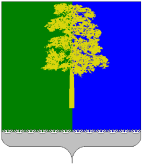 Муниципальное автономное дошкольное образовательноеучреждение «Центр развития ребёнка - детский сад «Чебурашка»ПРИКАЗот 04 февраля 2021г.                                                                                                        №42–одпгт. Междуреченский Об утверждении плана работы на февраль 2021 годаВ соответствии с годовым планом работы муниципального автономного дошкольного образовательного учреждения «Центр развития ребёнка – детский сад «Чебурашка» на 2020-2021 учебный год приказываю:1.Утвердить план работы МАДОУ «ЦРР-детский сад «Чебурашка» на февраль 2021 года (Приложение 1).            2.Отвественным лицам, указанным в плане работы на февраль 2021 года, обеспечить исполнение плана в установленные сроки.	3.Заместителю заведующего Судневой А.Г.:            3.1.Проинформировать педагогических работников о плане работы на февраль 2021 года.            3.2.Сделать рассылку плана работы на февраль 2021 года на электронную почту педагогическим работникам.	4.Педагогическим работникам предоставлять информацию о проведенном мероприятии в течение 2-х дней с момента его проведения согласно форме (Информационная справка – Приложение 2)5.Контроль за исполнением данного приказа оставляю за собой.Заведующий МАДОУ «ЦРР – детский сад «Чебурашка»                                 Н.Н.КоршуноваС приказом ознакомлены: Приложение 1к приказу от 04.02.2021 года №42-одПриложение 2к приказу от 04.02.2021 года №42-одИНФОРМАЦИОННАЯ СПРАВКА О ПРОВЕДЕННОМ МЕРОПРИЯТИИ/РАЗВЛЕЧЕНИИ	Согласно годовому плану работы МАДОУ «ЦРР - детский сад «Чебурашка» в________________________________________группе прошло мероприятие/развлечение _______________________________________________________________________________________________                                        (наименование мероприятия/развлечения)Дата проведения:_____________________________Ответственный:_______________________________________________________________________________________________________________Цель и задачи мероприятия:____________________________________________________________________________________________________________________________________________________________________________________________________________________________________________________________________________________________________________________________________________________________________________________________________________________________________________________________________________________________________________________________________________________________________________________________________________________________________________________________________Форма проведения:____________________________________________________________________________________________________________Охват детей/родителей:________________________________________________________________________________________________________Краткое содержание:______________________________________________________________________________________________________________________________________________________________________________________________________________________________________________________________________________________________________________________________________________________________________________________________________________________________________________________________________________________________________________________________________________________________________________________________________________________________________________________________________________________________________________________________________________________Положительные аспекты:______________________________________________________________________________________________________________________________________________________________________________________________________________________________________________________________________________________________________________________________________________________________Выводы и рекомендации:______________________________________________________________________________________________________________________________________________________________________________________________________________________________________________________________________________________________________________________________________________________________Справку составил педагогический работник:_______________( ______________________)                                                                                                      Подпись                                  Ф.И.ОСогласовано с заместителем заведующего/старшим воспитателем_____________________/_________________________Ф.И.О.ПодписьДатаШведова О.В.Билебрух Л.Д.Конева И.С.Рыбина И.И.Суднева А.Г.Иванова Н.Г.Заботина С.Н.Галанина Е.А.Горельская А.Б.УТВЕРЖДАЮ:Заведующий МАДОУ «ЦРР-детский сад «Чебурашка» _________________________________Н.Н.КоршуноваПриказ от «04» февраля2021г. №42-одПлан мероприятий МАДОУ «ЦРР-детский сад «Чебурашка» на февраль 2021 годаУТВЕРЖДАЮ:Заведующий МАДОУ «ЦРР-детский сад «Чебурашка» _________________________________Н.Н.КоршуноваПриказ от «04» февраля2021г. №42-одПлан мероприятий МАДОУ «ЦРР-детский сад «Чебурашка» на февраль 2021 годаУТВЕРЖДАЮ:Заведующий МАДОУ «ЦРР-детский сад «Чебурашка» _________________________________Н.Н.КоршуноваПриказ от «04» февраля2021г. №42-одПлан мероприятий МАДОУ «ЦРР-детский сад «Чебурашка» на февраль 2021 годаУТВЕРЖДАЮ:Заведующий МАДОУ «ЦРР-детский сад «Чебурашка» _________________________________Н.Н.КоршуноваПриказ от «04» февраля2021г. №42-одПлан мероприятий МАДОУ «ЦРР-детский сад «Чебурашка» на февраль 2021 годаУТВЕРЖДАЮ:Заведующий МАДОУ «ЦРР-детский сад «Чебурашка» _________________________________Н.Н.КоршуноваПриказ от «04» февраля2021г. №42-одПлан мероприятий МАДОУ «ЦРР-детский сад «Чебурашка» на февраль 2021 годаУТВЕРЖДАЮ:Заведующий МАДОУ «ЦРР-детский сад «Чебурашка» _________________________________Н.Н.КоршуноваПриказ от «04» февраля2021г. №42-одПлан мероприятий МАДОУ «ЦРР-детский сад «Чебурашка» на февраль 2021 годаУТВЕРЖДАЮ:Заведующий МАДОУ «ЦРР-детский сад «Чебурашка» _________________________________Н.Н.КоршуноваПриказ от «04» февраля2021г. №42-одПлан мероприятий МАДОУ «ЦРР-детский сад «Чебурашка» на февраль 2021 годаУТВЕРЖДАЮ:Заведующий МАДОУ «ЦРР-детский сад «Чебурашка» _________________________________Н.Н.КоршуноваПриказ от «04» февраля2021г. №42-одПлан мероприятий МАДОУ «ЦРР-детский сад «Чебурашка» на февраль 2021 годаУТВЕРЖДАЮ:Заведующий МАДОУ «ЦРР-детский сад «Чебурашка» _________________________________Н.Н.КоршуноваПриказ от «04» февраля2021г. №42-одПлан мероприятий МАДОУ «ЦРР-детский сад «Чебурашка» на февраль 2021 годаУТВЕРЖДАЮ:Заведующий МАДОУ «ЦРР-детский сад «Чебурашка» _________________________________Н.Н.КоршуноваПриказ от «04» февраля2021г. №42-одПлан мероприятий МАДОУ «ЦРР-детский сад «Чебурашка» на февраль 2021 годаПонедельникВторникВторникСредаЧетвергЧетвергПятницаПятницаСубботаВоскресенье1223445567Проведение профилактических мероприятий о мерах пожарной безопасности при угрозе падения с крыш снега и льда вблизи зданий Отв.: Воспитатели групп, Ивашкеева С.В., Шведова О.В.Анкетирование «Платные образовательные услуги»Отв.: Воспитатели групп, Суднева А.Г.Анкетирование «Платные образовательные услуги»Отв.: Воспитатели групп, Суднева А.Г.89910111112121314Общероссийская акция «Дарите книги с любовью» на базе библиотеки с 8 по 14 февраля 2021 годаОтв.:Воспитатели группПробное тестирование-подключение по проведению в дистанционном формате  Подготовка к муниципальному этапу конкурса профессионального мастерства «Педагог года Кондинского района - 2021»  Отв.: Суднева А.Г.Пробное тестирование-подключение по проведению в дистанционном формате  Подготовка к муниципальному этапу конкурса профессионального мастерства «Педагог года Кондинского района - 2021»  Отв.: Суднева А.Г.Подготовка к муниципальному этапу конкурса профессионального мастерства «Педагог года Кондинского района - 2021»Отв.: Конева И.С., Галанина Е.А., Суднева А.Г., Шведова О.В., Билебрух Л.Д., Иванова Н.Г., Рыбина И.И., Горельская А.Б., Заботина С.Н.Подготовка к муниципальному этапу конкурса профессионального мастерства «Педагог года Кондинского района - 2021»Отв.: Конева И.С., Галанина Е.А., Суднева А.Г., Шведова О.В., Билебрух Л.Д., Иванова Н.Г., Рыбина И.И., Горельская А.Б., Заботина С.Н.Подготовка к муниципальному этапу конкурса профессионального мастерства «Педагог года Кондинского района - 2021»Отв.: Конева И.С., Галанина Е.А., Суднева А.Г., Шведова О.В., Билебрух Л.Д., Иванова Н.Г., Рыбина И.И., Горельская А.Б., Заботина С.Н.Подготовка к муниципальному этапу конкурса профессионального мастерства «Педагог года Кондинского района - 2021»Отв.: Конева И.С., Галанина Е.А., Суднева А.Г., Шведова О.В., Билебрух Л.Д., Иванова Н.Г., Рыбина И.И., Горельская А.Б., Заботина С.Н.Подготовка к муниципальному этапу конкурса профессионального мастерства «Педагог года Кондинского района - 2021»Отв.: Конева И.С., Галанина Е.А., Суднева А.Г., Шведова О.В., Билебрух Л.Д., Иванова Н.Г., Рыбина И.И., Горельская А.Б., Заботина С.Н.Пробное подключение на платформе zoom с воспитателями – проведение родительских собранийОтв.: Суднева А.Г.Межмуниципальный семинар «Познаю мир на двух языках» в дистанционном формате г.Урайрегистрация до 08.02.2021 годаОтв.: Воспитатели группМежмуниципальный семинар «Познаю мир на двух языках» в дистанционном формате г.Урайрегистрация до 08.02.2021 годаОтв.: Воспитатели группМежмуниципальный семинар «Познаю мир на двух языках» в дистанционном формате г.Урайрегистрация до 08.02.2021 годаОтв.: Воспитатели группМежмуниципальный семинар «Познаю мир на двух языках» в дистанционном формате г.Урайрегистрация до 08.02.2021 годаОтв.: Воспитатели группКонкурс «Лэпбук – эффективная форма организации учебного материала», защита творческих работОтв.: Шведова О.В., воспитатели группКонтроль за еженедельным планированием (календарно-тематическое планирование, проектно-тематическое планирование)Отв.: Шведова О.В., Суднева А.Г.Контроль за еженедельным планированием (календарно-тематическое планирование, проектно-тематическое планирование)Отв.: Шведова О.В., Суднева А.Г.Участие в профилактической акции «На одежде светлячок-безопасный маячок»Отв.: Воспитатели групп, Шведова О.В.Участие в профилактической акции «На одежде светлячок-безопасный маячок»Отв.: Воспитатели групп, Шведова О.В.Участие в профилактической акции «На одежде светлячок-безопасный маячок»Отв.: Воспитатели групп, Шведова О.В.Проведение родительских собраний в дистанционном режиме на платформе zoom: группа «Любознайки» - 12.02.2021 года, группа «Всезнайки» - 11.02.2021 года, группа «Затейники» - 11.02.2021г., группа «Топотушки» - 10.02.2021г., группа «Фантазеры» - 11.02.2021 года, группа «Умнички» - 12.02.2021 года, группа «Почемучки» - 11.02.2021 годаОтв.: Воспитатели группПроведение родительских собраний в дистанционном режиме на платформе zoom: группа «Любознайки» - 12.02.2021 года, группа «Всезнайки» - 11.02.2021 года, группа «Затейники» - 11.02.2021г., группа «Топотушки» - 10.02.2021г., группа «Фантазеры» - 11.02.2021 года, группа «Умнички» - 12.02.2021 года, группа «Почемучки» - 11.02.2021 годаОтв.: Воспитатели группПроведение родительских собраний в дистанционном режиме на платформе zoom: группа «Любознайки» - 12.02.2021 года, группа «Всезнайки» - 11.02.2021 года, группа «Затейники» - 11.02.2021г., группа «Топотушки» - 10.02.2021г., группа «Фантазеры» - 11.02.2021 года, группа «Умнички» - 12.02.2021 года, группа «Почемучки» - 11.02.2021 годаОтв.: Воспитатели группПроведение родительских собраний в дистанционном режиме на платформе zoom: группа «Любознайки» - 12.02.2021 года, группа «Всезнайки» - 11.02.2021 года, группа «Затейники» - 11.02.2021г., группа «Топотушки» - 10.02.2021г., группа «Фантазеры» - 11.02.2021 года, группа «Умнички» - 12.02.2021 года, группа «Почемучки» - 11.02.2021 годаОтв.: Воспитатели группПроведение родительских собраний в дистанционном режиме на платформе zoom: группа «Любознайки» - 12.02.2021 года, группа «Всезнайки» - 11.02.2021 года, группа «Затейники» - 11.02.2021г., группа «Топотушки» - 10.02.2021г., группа «Фантазеры» - 11.02.2021 года, группа «Умнички» - 12.02.2021 года, группа «Почемучки» - 11.02.2021 годаОтв.: Воспитатели группТематический контроль за организацией питания в ДОУОтв.: Святоха В.С., Шведова О.В., Суднева А.Г., Ивашкеева С.В.Тематический контроль за организацией питания в ДОУОтв.: Святоха В.С., Шведова О.В., Суднева А.Г., Ивашкеева С.В.Тематический контроль за организацией питания в ДОУОтв.: Святоха В.С., Шведова О.В., Суднева А.Г., Ивашкеева С.В.Тематический контроль за организацией питания в ДОУОтв.: Святоха В.С., Шведова О.В., Суднева А.Г., Ивашкеева С.В.Тематический контроль за организацией питания в ДОУОтв.: Святоха В.С., Шведова О.В., Суднева А.Г., Ивашкеева С.В.Тематический контроль за организацией питания в ДОУОтв.: Святоха В.С., Шведова О.В., Суднева А.Г., Ивашкеева С.В.Тематический контроль за организацией питания в ДОУОтв.: Святоха В.С., Шведова О.В., Суднева А.Г., Ивашкеева С.В.Тематический контроль за организацией питания в ДОУОтв.: Святоха В.С., Шведова О.В., Суднева А.Г., Ивашкеева С.В.Интеллектуальный конкурс для детей дошкольного возраста «Юный математик»на базе ДОУ в 9:00Отв.: Воспитатели подготовительных группУчастие в районном мастер-классе по шахматамОтв.: Билебрух Л.Д., Конева И.С., Шведова О.В., Суднева А.Г., Рыбина И.И., Заботина С.Н.Участие в районном мастер-классе по шахматамОтв.: Билебрух Л.Д., Конева И.С., Шведова О.В., Суднева А.Г., Рыбина И.И., Заботина С.Н.Оформление музыкального зала и холла в рамках конкурса «Педагог года Кондинского района - 2021»Отв.: Суднева А.Г., Шведова О.В. Оформление музыкального зала и холла в рамках конкурса «Педагог года Кондинского района - 2021»Отв.: Суднева А.Г., Шведова О.В. Конкурс Чтецов на базе ДОУ Отв.: Шведова О.В., воспитатели группКонкурс Чтецов на базе ДОУ Отв.: Шведова О.В., воспитатели групп15161617181819192021Участие в муниципальном конкурсе профессионального мастерства «Педагог года Кондинского района - 2021» в номинации «Воспитатель года Кондинского района – 2021»Отв.: Галанина Е.А., Суднева А.Г., Билебрух Л.Д., Шведова О.В.Участие в муниципальном конкурсе профессионального мастерства «Педагог года Кондинского района - 2021» в номинации «Воспитатель года Кондинского района – 2021»Отв.: Галанина Е.А., Суднева А.Г., Билебрух Л.Д., Шведова О.В.Участие в муниципальном конкурсе профессионального мастерства «Педагог года Кондинского района - 2021» в номинации «Воспитатель года Кондинского района – 2021»Отв.: Галанина Е.А., Суднева А.Г., Билебрух Л.Д., Шведова О.В.Фотовыставка «Мой папа - солдат»Отв.: Воспитатели группАттестация педагогических кадров на соответствие занимаемой должностиОтв.:Ершова М.А., Заботина С.Н., Шведова О.В.Аттестация педагогических кадров на соответствие занимаемой должностиОтв.:Ершова М.А., Заботина С.Н., Шведова О.В.Участие в муниципальном конкурсе профессионального мастерства «Педагог года Кондинского района - 2021» в номинации «Педагогический дебют»Отв.: Конева И.С., Суднева А.Г., 	Иванова Н.Г., Шведова О.В. 	Участие в муниципальном конкурсе профессионального мастерства «Педагог года Кондинского района - 2021» в номинации «Педагогический дебют»Отв.: Конева И.С., Суднева А.Г., 	Иванова Н.Г., Шведова О.В. 	Участие в муниципальном конкурсе профессионального мастерства «Педагог года Кондинского района - 2021» в номинации «Педагогический дебют»Отв.: Конева И.С., Суднева А.Г., 	Иванова Н.Г., Шведова О.В. 	Территориальный конкурс детского творчества «Наша Армия» с 15 февраля 2021 года по 24 февраля 2021 года на базе ЦДООтв.: Воспитатели группТерриториальный конкурс детского творчества «Наша Армия» с 15 февраля 2021 года по 24 февраля 2021 года на базе ЦДООтв.: Воспитатели группПроведение  районного соревнования «Лучший спортсмен ДОУ» на базе ДОУ старшие и подготовительные группыОтв.: Кычакова О.А.Проведение  районного соревнования «Лучший спортсмен ДОУ» на базе ДОУ старшие и подготовительные группыОтв.: Кычакова О.А.Спортивно-музыкальное развлечение, посвященное Дню Защитника ОтечестваОтв.: Каландадзе Л.М., Кычакова О.А.Спортивно-музыкальное развлечение, посвященное Дню Защитника ОтечестваОтв.: Каландадзе Л.М., Кычакова О.А.Спортивно-музыкальное развлечение, посвященное Дню Защитника ОтечестваОтв.: Каландадзе Л.М., Кычакова О.А.Спортивно-музыкальное развлечение, посвященное Дню Защитника ОтечестваОтв.: Каландадзе Л.М., Кычакова О.А.Интеллектуальный конкурс для детей дошкольного возраста «Юный математик»муниципальный этап в 10:30Отв.: Воспитатели подготовительных группТерриториальный конкурс детского творчества «Наша Армия» с 15 февраля 2021 года по 24 февраля 2021 года на базе ЦДООтв.: Воспитатели группТерриториальный конкурс детского творчества «Наша Армия» с 15 февраля 2021 года по 24 февраля 2021 года на базе ЦДООтв.: Воспитатели группПроведение  районного соревнования «Лучший спортсмен ДОУ» на базе ДОУ старшие и подготовительные группыОтв.: Кычакова О.А.Проведение  районного соревнования «Лучший спортсмен ДОУ» на базе ДОУ старшие и подготовительные группыОтв.: Кычакова О.А.Организация педагогического мероприятия с детьми в рамках Единого классного часа «Есть такая профессия - Родину защищать!» Отв.: Воспитатели группОрганизация педагогического мероприятия с детьми в рамках Единого классного часа «Есть такая профессия - Родину защищать!» Отв.: Воспитатели группОрганизация педагогического мероприятия с детьми в рамках Единого классного часа «Есть такая профессия - Родину защищать!» Отв.: Воспитатели группПроведение уроков мужества Отв.: Воспитатели группИнтеллектуальный конкурс для детей дошкольного возраста «Юный математик»муниципальный этап в 10:30Отв.: Воспитатели подготовительных группПроведение педагогического мониторинга  во всех возрастных группахОтв.: Воспитатели группПроведение педагогического мониторинга  во всех возрастных группахОтв.: Воспитатели группПроведение педагогического мониторинга  во всех возрастных группахОтв.: Воспитатели группПроведение педагогического мониторинга  во всех возрастных группахОтв.: Воспитатели группПроведение педагогического мониторинга  во всех возрастных группахОтв.: Воспитатели группПроведение педагогического мониторинга  во всех возрастных группахОтв.: Воспитатели группПроведение педагогического мониторинга  во всех возрастных группахОтв.: Воспитатели группПроведение педагогического мониторинга  во всех возрастных группахОтв.: Воспитатели группПроведение педагогического мониторинга  во всех возрастных группахОтв.: Воспитатели групп22232324252526262728Отборочный этап районного конкурса «Кондинские роднички»Отв.: Каландадзе Л.М.Отборочный этап районного конкурса «Кондинские роднички»Отв.: Каландадзе Л.М.Фестиваль «Шахматное королевство» на базе ДОУОтв.: Шведова О.В., Суднева А.Г.Ярмарка методических идей «Методологические особенности формирования основ финансовой грамотности у дошкольников. Итоги конкурса лучших образовательных программ по финансовой грамотности в дошкольных организациях ХМАО-Югры» в 13:30Отв.: Воспитатели старших и подготовительных группЯрмарка методических идей «Методологические особенности формирования основ финансовой грамотности у дошкольников. Итоги конкурса лучших образовательных программ по финансовой грамотности в дошкольных организациях ХМАО-Югры» в 13:30Отв.: Воспитатели старших и подготовительных группФестиваль военной песни на базе ДОУОтв.: Каландадзе Л.М.Фестиваль военной песни на базе ДОУОтв.: Каландадзе Л.М.Участие в районном конкурсе творческих работ для детей ДОО «На страже Родины» прием работ до 23.02.2021 года на базе детского сада «Елочка»Отв.: Воспитатели группУчастие в районном конкурсе творческих работ для детей ДОО «На страже Родины» прием работ до 23.02.2021 года на базе детского сада «Елочка»Отв.: Воспитатели группУчастие в районном конкурсе творческих работ для детей ДОО «На страже Родины» прием работ до 23.02.2021 года на базе детского сада «Елочка»Отв.: Воспитатели группУчастие в районном конкурсе творческих работ для детей ДОО «На страже Родины» прием работ до 23.02.2021 года на базе детского сада «Елочка»Отв.: Воспитатели группЯрмарка методических идей «Методологические особенности формирования основ финансовой грамотности у дошкольников. Итоги конкурса лучших образовательных программ по финансовой грамотности в дошкольных организациях ХМАО-Югры» в 13:30Отв.: Воспитатели старших и подготовительных группЯрмарка методических идей «Методологические особенности формирования основ финансовой грамотности у дошкольников. Итоги конкурса лучших образовательных программ по финансовой грамотности в дошкольных организациях ХМАО-Югры» в 13:30Отв.: Воспитатели старших и подготовительных группМежрегиональная межведомственная  научно-практическая онлайн Конференция «Обеспечение безопасности детей на дорогах» регистрация до 08.02.2021 годаОтв.: Педагогические работникиМежрегиональная межведомственная  научно-практическая онлайн Конференция «Обеспечение безопасности детей на дорогах» регистрация до 08.02.2021 годаОтв.: Педагогические работникиУчастие в районной военно-спортивной игре «Зарничка» для дошкольниковОтв.: Кычакова О.А.Участие в районной военно-спортивной игре «Зарничка» для дошкольниковОтв.: Кычакова О.А.